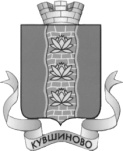 ГЛАВА  АДМИНИСТРАЦИИ КУВШИНОВСКОГО  РАЙОНАП О С Т А Н О В Л Е Н И Е17.10.2014 г.                                         г. Кувшиново                                             № 338Руководствуясь статьёй 33 Федерального закона от 02.03.2007  №25-ФЗ «О муниципальной службе в Российской Федерации», постановлением Правительства Тверской области от 18.06.2013  № 267-пп «О мерах по формированию и подготовке резерва управленческих кадров в Тверской области»                                                 ПОСТАНОВЛЯЮ:  	1. Утвердить Порядок формирования  резерва управленческих кадров Кувшиновского района (приложении) .	2. Определить координатором мероприятий по формированию и подготовке  резерва управленческих кадров Кувшиновского района комиссию по формированию и подготовке резерва управленческих кадров Кувшиновского района. 	3. Рекомендовать руководителям отделов и самостоятельных структурных подразделений администрации Кувшиновского района, руководителям муниципальных учреждений и муниципальных образовательных организаций Кувшиновского района, руководителям муниципальных унитарных предприятий Кувшиновского района и рекомендовать органам местного самоуправления поселений Кувшиновского района организовать выдвижение кандидатов для участия в отборе на включение в резерв управленческих кадров Кувшиновского района, направлять для рассмотрения в комиссию по формированию и подготовке резерва управленческих кадров Кувшиновского района списки кандидатов с учетом положений Порядка формирования резерва управленческих кадров Кувшиновского района, утверждённого пунктом 1 настоящего постановления.4. Контроль за исполнением настоящего постановления возложить на управляющего делами администрации Кувшиновского района Дыдину М.М.	5. Настоящее постановление вступает в силу со дня его подписания и подлежит официальному опубликованию в районной газете «Знамя» и размещению на официальном сайте администрации Кувшиновского района в информационно–телекоммуникационной сети «Интернет».Врио главы администрации Кувшиновского района					                        В.Н. Демидова                                                                                                                     Приложение                                                     к постановлению главы администрации								Кувшиновского района								от 17.10.2014 г. № 338Порядок формирования  резерва управленческих кадров  Кувшиновского районаРаздел I Общие положения1. Настоящий Порядок определяет механизм отбора граждан для формирования резерва управленческих кадров Кувшиновского  района (далее по тексту – Резерв).2. Формирование Резерва – непрерывный процесс выявления и привлечения граждан для замещения в соответствии с законодательством вакантных должностей:первых заместителей главы администрации Кувшиновского района;заместителя главы администрации района, управляющего делами администрации Кувшиновского района;руководителей отделов и самостоятельных структурных подразделений администрации Кувшиновского района;руководителей муниципальных учреждений Кувшиновского района;руководителей муниципальных образовательных организаций Кувшиновского района;руководителей муниципальных унитарных предприятий Кувшиновского района;главы администрации городского поселения «Город Кувшиново» и глав сельских поселений Кувшиновского района.3. Принципы формирования Резерва:а) открытость;б) законность;в) единство требований, предъявляемых к гражданам для включения в Резерв (исключения из Резерва);г) добровольность включения граждан в Резерв;д) добровольность участия в проведении оценочных процедур граждан, изъявивших желание участвовать в отборе для включения в Резерв (далее - кандидаты), для оценки их профессиональных знаний и личностно-деловых качеств;е) согласие кандидатов на проведение проверки достоверности представленных ими сведений для включения в Резерв;ж) доступность информации о мероприятиях по формированию Резерва;з) непрерывность работы органов местного самоуправления Кувшиновского района с Резервом, постоянное обновление его состава.4. Назначение лиц, включенных в Резерв, на вакантные руководящие должности, указанные в пункте 2 настоящего Порядка, производится в порядке и на условиях, установленных, соответственно, Федеральным законом от 02.03.2007   №25-ФЗ   «О муниципальной службе в Российской Федерации», Федеральным законом  от 29.12.2012         № 273-ФЗ «Об образовании в Российской Федерации», законом Тверской области от 09.11.2007  №121-ЗО «О регулировании отдельных вопросов муниципальной службы в Тверской области», муниципальными нормативными правовыми актами Кувшиновского района, Уставами и муниципальными правовыми актами поселений Кувшиновского района.5. Резерв комплектуется из числа лиц, прошедших отбор на включение в Резерв в порядке, установленном в разделе II настоящего Порядка.6. Резерв комплектуется комиссией по формированию и подготовке резерва управленческих кадров Кувшиновского района (далее – комиссия) по предложениям органов местного самоуправления Кувшиновского района и поселений Кувшиновского района, общественных организаций, образовательных организаций, независимых экспертов, иных организаций, а также из числа самовыдвиженцев по обязательному предоставлению письменного поручительства лица, занимающего вышестоящую руководящую должность, позволяющую дать качественную оценку уровню личных профессиональных навыков и опыта кандидата.Состав комиссии, Положение о комиссии утверждаются постановлением  главы администрации Кувшиновского  района.7. Списки кандидатов на включение в Резерв по предложениям субъектов выдвижения, в том числе от кандидатов-самовыдвиженцев, согласуются с заместителями главы администрации Кувшиновского  района, курирующими направление деятельности субъекта выдвижения, и подаются в комиссию по установленной форме (приложение 1 к настоящему Порядку).8. Формирование Резерва проводится на три целевые группы должностей:а) группа 1. Резерв управленческих кадров на руководящие должности в администрации Кувшиновского района: первый заместитель главы администрации Кувшиновского района; заместитель главы администрации Кувшиновского района;заместитель главы администрации Кувшиновского района, управляющий делами администрации Кувшиновского района;  руководители самостоятельных структурных подразделений администрации Кувшиновского района;б) группа 2. Резерв управленческих кадров на должности главы администрации городского поселения «Город Кувшиново» и глав сельских поселений Кувшиновского района;в) группа 3. Резерв управленческих кадров на должности руководителей:муниципальных учреждений Кувшиновского района;муниципальных образовательных организаций Кувшиновского района;муниципальных унитарных предприятий Кувшиновского района.9. Мотивированным решением комиссии внутри каждой группы кандидаты распределяются по уровням готовности к занятию управленческих должностей:а) «высший» - компетенции, опыт и общий уровень подготовки резервиста достаточны для назначения на вышестоящую управленческую должность;б) «базовый» - после прохождения дополнительной профессиональной переподготовки кандидат может претендовать на замещение вышестоящей управленческой должности;в) «перспективный» - перспективные (в том числе молодые) руководители, которые после получения дополнительного профессионального образования, по итогам и с учетом сдачи соответствующих экзаменов и тестирования могут претендовать на замещение управленческих должностей.10. Резерв обновляется один раз в год.11. Утверждение списка Резерва производится главой администрации Кувшиновского района.12. Назначения из Резерва на должности в соответствующих целевых группах, перечисленных в пункте 8 настоящего Порядка, производятся уполномоченными должностными лицами в соответствии с законодательством и муниципальными правовыми актами.13. Включение в состав Резерва рекомендуется на период до трех лет.14. Мотивированным решением комиссии допускается включение в Резерв лиц категории «временно неработающие», находящиеся в этом статусе не более одного года и обладающие подтвержденными компетенциями, профессиональными достижениями и опытом. Лица, относящиеся к категории «временно неработающие», включаются в Резерв на период до одного года. При изменении статуса время пребывания в Резерве продлевается решением комиссии на срок до трех лет (включая период пребывания в Резерве в статусе «временно неработающие»).Раздел II Порядок отбора кандидатов в Резерв15. Кандидатами для участия в отборе на включение в Резерв являются граждане, удовлетворяющие следующим требованиям:а) возраст от 25 до 50 лет;б) высшее профессиональное образование;в) не менее 3 лет стажа работы по специальности и (или)  не менее одного года опыта руководящей работы и (или) не менее 2 лет стажа муниципальной (государственной гражданской)  службы;г) гражданство Российской Федерации;д) отсутствие неснятой или непогашенной судимости;е) психическое здоровье (кандидат не должен состоять на учете в психоневрологическом диспансере);ж) личностно-деловые качества.16. Руководители органов местного самоуправления поселений Кувшиновского района, руководители самостоятельных структурных подразделений администрации Кувшиновского района (по согласованию с курирующими заместителями главы администрации Кувшиновского района), руководители муниципальных учреждений Кувшиновского района, руководители муниципальных образовательных организаций Кувшиновского района, руководители муниципальных унитарных предприятий Кувшиновского района один раз в год направляют предложения (списки кандидатов) в комиссию.17. Дополнительно к спискам кандидатов прилагаются документы, подтверждающие соответствие кандидатов требованиям отбора, а именно:а) заявление кандидата об участии в отборе по форме согласно приложению 2 к настоящему Порядку;б) собственноручно заполненные и подписанные анкета и вопросник по формам согласно приложениям 3 и 4 к настоящему Порядку;в) копия паспорта;г) заверенная копия трудовой книжки;д) копии документов, подтверждающих наличие высшего профессионального образования;е) справка об отсутствии психического заболевания;ж) кандидат в статусе «самовыдвиженец» в обязательном порядке предоставляет письменную рекомендацию лица, занимающего вышестоящую руководящую должность, позволяющую дать качественную оценку уровню личностных профессиональных компетенций и опыта кандидата.Кандидат вправе дополнительно представить копии документов о дополнительном профессиональном образовании, наличии ученой степени, ученого звания, иных знаков отличия и признания заслуг перед обществом, резюме.18. Заявление от кандидата, не соответствующее установленным настоящим Порядком требованиям, не рассматривается комиссией, представленные им документы подлежат возврату в месячный срок со дня принятия решения о возврате данных документов.19. Для принятия решения о включении кандидата в список Резерва комиссия может использовать не противоречащие законодательству методы комплексной оценки деловых и личностных качеств кандидатов.Раздел III Порядок включения кандидатов в Резерв20. Решение о рекомендации кандидатов в Резерв принимается комиссией.21. На основании решения комиссии предложения по персональному составу кандидатов по целевым группам для включения в Резерв сводятся в единый список учета Резерва и направляются главе Кувшиновского района для утверждения.22. В месячный срок после утверждения главой Кувшиновского  района списка Резерва секретарь комиссии направляет:а) субъектам выдвижения список - лиц, включенных в Резерв, для дальнейшего информирования;б) кандидатам из числа самовыдвиженцев - уведомления об их включении в Резерв.Раздел IVПорядок исключения лиц из Резерва23. Решение о рекомендации исключения лиц из Резерва принимается комиссией.24. На основании решения комиссии предложения по персональному составу лиц для исключения из Резерва направляются главе администрации Кувшиновского  района для утверждения.25. Секретарь комиссии в месячный срок после утверждения главой администрации Кувшиновского района персонального состава лиц для исключения из Резерва направляет:а) субъектам выдвижения - список лиц, исключенных из Резерва, для дальнейшего информирования;б) лицам из числа самовыдвиженцев - уведомления об их исключении из Резерва.26. Лицо, состоящее в Резерве, исключается из Резерва в случаях:а) выявления недостоверности представленных сведений для включения в Резерв;б) повторного отказа от предложенной для замещения должности, предусмотренной перечнем целевых групп;в) осуждения лица к уголовному наказанию по приговору суда, вступившему в законную силу;г) наличия психического заболевания (постановки на учет в психоневрологическом диспансере);д) признания его недееспособным;е) на основании личного заявления;ж) достижения лицом 50 лет;з) достижения предельного срока, установленного для нахождения в Резерве;и) назначения из Резерва;к) систематического отказа от прохождения программ дополнительного профессионального образования, участия в мероприятиях, проводимых в рамках работы с Резервом;л) увольнения с работы по инициативе нанимателя по причине грубого нарушения служебных обязанностей;м) выхода из гражданства Российской Федерации;н) переезда в другой субъект Российской Федерации;о) смерти.27. Решение об исключении лиц из Резерва принимается главой Кувшиновского района.Раздел V Повторное включение в Резерв28. Решением комиссии лицо, исключенное из Резерва, может быть повторно рекомендовано в Резерв в следующих случаях:а) исключение в связи с назначением из Резерва на вышестоящую должность или на должность с большим объемом полномочий. Повторное включение в Резерв возможно не ранее чем через один год (в случае успешного исполнения управленческих обязанностей на новом месте работы, подтвержденного представлением непосредственного руководителя). Лица, находящиеся в статусе «исполняющий обязанности» не могут быть включены в Резерв до полного вступления в должность;б) исключение в связи с достижением предельного срока пребывания в Резерве в категории «временно неработающий». Повторное включение в Резерв возможно не ранее чем через один год после трудоустройства (в случае успешного исполнения функциональных обязанностей на новом месте работы, подтвержденного представлением непосредственного руководителя).Раздел VI Подготовка лиц, включенных в Резерв29. Подготовка лиц, включенных в Резерв, осуществляется на базе образовательных учреждений высшего и дополнительного профессионального образования в соответствии с законодательством.30. Меры по организации подготовки лиц, включенных в Резерв, осуществляются комиссией на основе индивидуальных планов профессионального развития данных лиц.31. Для лиц, включенных в Резерв, могут быть предусмотрены мероприятия по профессиональному развитию, включающие временное исполнение обязанностей по вышестоящей должности, делегирование полномочий для решения отдельных вопросов по вышестоящей должности, участие в проектной деятельности и т.п.32. Секретарь комиссии осуществляет мониторинг профессионального развития лиц, включенных в Резерв.33. Комиссия вправе ходатайствовать о поощрении руководителей органов местного самоуправления поселений Кувшиновского района, учреждений, организаций и предприятий Кувшиновского района за активную работу по формированию Резерва.Приложение 1К Порядку формирования  резерва управленческих кадров Кувшиновского районаСогласованоЗаместитель главы администрацииКувшиновского района____________________________ (инициалы, фамилия)«_____»_______________________ 20____ г.СПИСОКкандидатов для включения в резерв управленческих кадров Кувшиновского районаРуководитель ________________________________________________________________________________________________________________                                                (наименование организации)                                                                        подпись                                                       инициалы, фамилияПриложение 2К Порядку формирования  резерва управленческих кадров Кувшиновского районаВ комиссию по формированию и подготовке резерва управленческих кадров  Кувшиновского района от _____________________________________________,                          (фамилия, имя, отчество)_______________________________________________,проживающего по адресу:__________________________________________________________________________,паспорт: серия________________№__________________  выдан  __________________________________________заявление.Прошу принять мои документы для участия в отборе на включение в резерв управленческих кадров Кувшиновского района.Согласен:на прохождение отборочных процедур, включая тестирование для оценки профессиональных знаний, тестирование для оценки личностно-деловых качеств;на проверку достоверности представленных мною сведений;на передачу моих персональных данных ответственным за формирование резерва управленческих кадров Кувшиновского района в комиссию по формированию и подготовке резерва управленческих кадров Кувшиновского района;на обработку приведенных в анкете моих персональных данных (Ф.И.О., фотографии, место работы, информация об образовании, должность, год рождения) администрацией Кувшиновского района и размещение их в базе данных;с тем, что мои персональные данные будут ограниченно доступны представителям органов местного самоуправления Кувшиновского района и использоваться для решения задач подбора, ротации, обучения и развития персонала.Я проинформирован, что под обработкой персональных данных понимаются действия (операции) с персональными данными в рамках выполнения Федерального закона от 27.07.2006 г. №152-ФЗ «О персональных данных», конфиденциальность персональных данных соблюдается в рамках исполнения законодательства Российской Федерации.Необходимые документы прилагаю на _____л.Приложение 3К Порядку формирования  резерва управленческих кадров Кувшиновского районаАнкета17. Выполняемая работа с начала трудовой деятельности (включая работу по совместительству, предпринимательскую деятельность, на выборных должностях):При заполнении данного пункта необходимо именовать организации так, как они назывались в свое время.18. Ваши достижения (реализованные проекты):19. Участие в работе коллегиальных, совещательных органов, членство в общественных организациях:20. Публикации _________________________________________________________________________________________________________________________________________________________21. Государственные награды, иные награды и знаки отличия _________________________________________________________________________________________________________________________________________________________________________________________________________	22. Ваши близкие родственники (отец, мать, братья, сестры и дети), а также муж (жена),  в том числе бывшие23. Паспорт или документ его заменяющий __________________________________________________                                                                                                                              (серия, номер,_______________________________________________________________________________________кем и когда выдан)24. Пожелания по направлению деятельности _____________________________________________________________________________________________________________________________________________________________________________________________________________________________25. Пожелания по функциональным обязанностям __________________________________________________________________________________________________________________________________________________________________________________________________________________________26. Пожелания по оплате труда ___________________________________________________________________________________________________________________________________________________27. Рекомендации с последних мест работы, учебы 1) ____________________________________________________________________________________________________________________________________________________________________________2) ____________________________________________________________________________________________________________________________________________________________________________Приложение 4К  Порядку формирования  резерва управленческих кадров Кувшиновского районаВопросникКак Вы обычно проводите свое свободное время? ____________________________ ________________________________________________________________________________________________________________________________________________________________________________________________________________________________________________Ваши планы на ближайшее будущее __________________________________________________________________________________________________________________________________________________________________________________________________________________________________________________________________________________________Как Вы постараетесь достичь поставленных целей?____________________________ ________________________________________________________________________________________________________________________________________________________________________________________________________________________________________________________________________________________________________________________________Ваши главные достижения и неудачи _________________________________________ ________________________________________________________________________________________________________________________________________________________________________________________________________________________________________________Ваши сильные стороны характера_____________________________________________________________________________________________________________________________________________________________________________________________________________________________________________________________________________________________________________________________________________________________________________Какие личностные черты Вам хотелось бы в себе исправить?______________________ ________________________________________________________________________________________________________________________________________________________________________________________________________________________________________________________________________________________________________________________________Я работаю, потому что ...1)________________________________________________________________________________________________________________________________________________________ ________________________________________________________________________________________________________________________________________________________________2)________________________________________________________________________________________________________________________________________________________ ________________________________________________________________________________________________________________________________________________________________3)________________________________________________________________________________________________________________________________________________________ ________________________________________________________________________________________________________________________________________________________________Как Вы определите, что добились успеха в организации. Объясните, пожалуйста, за счет чего ...1)________________________________________________________________________________________________________________________________________________________ ________________________________________________________________________________________________________________________________________________________________2)________________________________________________________________________________________________________________________________________________________ ________________________________________________________________________________________________________________________________________________________________3)________________________________________________________________________________________________________________________________________________________ ________________________________________________________________________________________________________________________________________________________________4)________________________________________________________________________________________________________________________________________________________ ________________________________________________________________________________________________________________________________________________________________О мерах по формированию и подготовке резерва управленческих кадров  в Кувшиновском районе№п/пФ.И.О.;дата и месторождения,семейное положение;общее время проживания в РФ (лет);контактный тел.ОбразованиеДополнительноепрофессиональноеобразование(за последние 3 года)Службав вооруженныхсилах,органах безопасности и правопорядкаМестоработыи должностьна дату включенияв РезервОпытруководящейработы(в т.ч. в бизнесе)РаботанавыборныхдолжностяхУчастиев работеколлег.совещательныхорганов,членствовобщественныхорганизацияхПроектнаядеятельность(руководящая,координир.)ЦелеваягруппаУровеньрезерваДата  Подпись ___________________________Место
для
фотографии1.ФамилияФамилияМесто
для
фотографииИмяМесто
для
фотографииОтчествоОтчествоМесто
для
фотографии2. Если изменяли фамилию, имя или отчество, то укажите их, а также когда, где и по какой причине изменяли3. Семейное положение (статус, наличие детей)4. Число, месяц, год и место рождения (село, деревня, город, район, область, край, республика, страна)5. Период (общее время) проживания в субъекте РФ (суммарное, лет)6. Домашний адрес (адрес регистрации, фактического проживания), контактная информация7. Гражданство (если изменяли, то укажите, когда и по какой причине, если имеете гражданство другого государства - укажите)8. Образование (когда и какие учебные заведения окончили, номера дипломов)Направление подготовки или специальность по диплому
Квалификация по диплому(указываются от более раннего к последующему)9. Послевузовское профессиональное образование: аспирантура, адъюнктура, докторантура (наименование образовательного или научного учреждения, год окончания)
Ученая степень, ученое звание (когда присвоены, номера дипломов, аттестатов)(указываются от более раннего к последующему)10. Дополнительное профессиональное образование: профессиональная переподготовка, повышение квалификации, (когда и какие учебные заведения окончили, названия программ, количество часов)(указываются от более раннего к последующему за последние 3 года)11. Сведения о службе в вооруженных силах, органах безопасности и правопорядка (период прохождения службы, вид службы, должность/звание)12. Какими иностранными языками и языками народов Российской Федерации владеете и в какой степени (читаете и переводите со словарем, читаете и можете объясняться, владеете свободно)13. Владение программным обеспечением(каким, в какой степени)14. Классный чин федеральной гражданской службы, дипломатический ранг, воинское или специальное звание, классный чин правоохранительной службы, классный чин гражданской службы субъекта Российской Федерации, квалификационный разряд государственной службы, квалификационный разряд или классный чин муниципальной службы (кем и когда присвоены)15. Сведения об участии в выборных кампаниях в качестве кандидата16. Были ли Вы судимы, когда и за чтоЧисло, месяц и год (по каждой должности)Число, месяц и год (по каждой должности)Должность с указанием
организации(ключевые функции)Адрес
организации
(в т.ч. за границей)Причины уходапоступленияуходаДолжность с указанием
организации(ключевые функции)№п/пНазвание проектаУровень проекта (федеральный, региональный, местный)Примерный бюджетВаша роль в проекте (инициатор, руководитель, координатор, участник и т.п.)1№п/пЧисло, месяц и годЧисло, месяц и годДолжность с указанием
организации, коллегиального органа№п/ппоступленияухода1Степень родстваФамилия, имя,
отчествоГод, число, месяц и место рожденияМесто работы (наименование и адрес организации), должностьДомашний адрес (адрес регистрации, фактического проживания)«____» _________________ 20____ г.Подпись __________________________Ф.И.О._______________________Подпись____________________